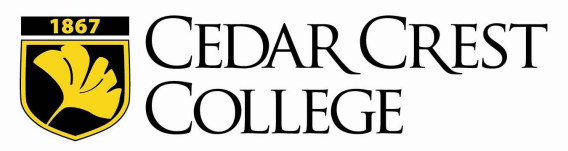 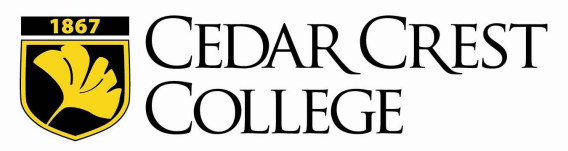 Cedar Crest College’s Four-Year Graduation (4YG) Guarantee is open to all academically qualified candidates enrolled full-time in a 4-year bachelor’s degree program, with the exception of Nuclear Medicine Technology. It does not apply to dual degree, fifth-year, or graduate programs. Provided students comply with all of the conditions of the program, Cedar Crest College will guarantee graduation within four years. The guarantee extends to one major only. While many students add additional majors and minors and finish within four years, Cedar Crest will not be able to provide four year guarantee in those cases. ConditionsBy signing below, I, ______________________________ am enrolling in the 4YG program for the Biochemistry major under the 2023-2024 catalog requirements and I agree to:assume ultimate responsibility for monitoring my academic progress and the completion of all academic requirements;enroll at Cedar Crest for four continuous academic years; remain in good academic standing; complete an average of 30 new credits in each academic year. Note: Courses must be selected in consultation with your academic advisor and 4YG coordinator and must apply to the recommended course sequence on page 2;maintain the GPA requirements of the Biochemistry major and Liberal Arts Curriculum; meet regularly with my assigned academic advisor and 4YG coordinator following the schedule outlined below; resolve all outstanding holds that would prevent registration prior to the start of registration for each semester;register for classes each semester on the date appropriate for class standing as set forth by the Registrar; be responsive to communication from Cedar Crest College, including advisors and the 4YG coordinator;officially declare a Biochemistry major by the completion of 30 credits. Note: If a change of major is requested after 30 credits, the ability to sign a new 4YG contract is not guaranteed.complete the following and all other Biochemistry major requirements:Earn a C or better in all 100 and 200 level Chemistry courses taken for major requirements. Earn a 2.0 GPA in all Chemistry, Biology, and cognate courses taken for major requirements.  Only two grades of C- in 300 level Chemistry courses can be used to fulfill major requirements.Earn a C-or higher in all cognate courses taken for major requirements. Complete all major courses in the first attempt with the grade required by the major.Abide by all other departmental policies and successfully meet all other graduation requirements.  The 4YG does not guarantee that courses will be offered at a particular time or on particular days, nor can it assure graduation in four years if accreditation agencies require immediate curricular changes. This agreement pertains only to the catalog specified; if major requirements change and the student elects to follow the newer requirements, this contract is void. If a student meets all of the degree/program requirements but cannot graduate in four years because a course or courses are not available, the student will meet with their advisor as soon as the problem is discovered to discuss options for completion. These options could include a course substitution, an independent study, or permission to enroll in the course in a subsequent semester at no tuition cost to the student. Required Meeting Schedule:I agree to the stipulations set forth in this agreement. ___________________________________________________            _______________   	_______________              Student	Signature			                   Date	              ID Number                                 Entry Term____________________________________			             _______________________________________Advisor Signature		                 Date	 	                               4YG Coordinator Signature                      Date*Electives must be included to ensure that the overall total number of credits reaches the 120 credits needed to complete a degree.**Choose 1 course from CHE 306, 308, 314, 320, 333, 336, 341, 344, FSC 321. CHE 320, 336 and 344 are offered every other Spring and may be taken in the junior or senior year.Liberal Arts Curriculum (LAC) and College-Wide RequirementsRev. 4/24/23Semester 1Semester 2Semester 3Semester 4Beginning of Semester____   Advisor____   4YG Coordinator____   Advisor____   4YG Coordinator____   Advisor____   4YG Coordinator____   Advisor____   4YG CoordinatorPrior to registration ____   Advisor____   4YG Coordinator____   Advisor____   4YG Coordinator____   Advisor____   4YG Coordinator____   Advisor____   4YG CoordinatorSemester 5Semester 6Semester 7Semester 8Beginning of Semester____   Advisor____   4YG Coordinator____   Advisor____   4YG Coordinator____   Advisor____   4YG Coordinator____   Advisor____   4YG CoordinatorPrior to registration ____   Advisor____   4YG Coordinator____   Advisor____   4YG Coordinator____   Advisor____   4YG Coordinator____   Advisor____   4YG CoordinatorFALL  2023FALL  2023FALL  2023FALL  2023SPRING  2024SPRING  2024SPRING  2024CourseCrTitleCourseCrTitleCHE 1114Chemical PrinciplesCHE 1124Chemical EquilibriumBIO 1234Foundations in BiologyBIO 1244Principles of Cell and Molecular BiologyMAT 1413Calculus IMAT 1423Calculus IIFYS ____3First Year SeminarWRI 1003College WritingCCC 1010.5College LifeCCC 1020.5Exploring Your FutureFALL  2024FALL  2024FALL  2024FALL  2024SPRING  2025SPRING  2025SPRING  2025CourseCrTitleCourseCrTitleCHE 2054Organic Chemistry ICHE 2064Organic Chemistry IIPHY 1044College Physics IPHY 1054College Physics IICHE 2304Analytical ChemistryBIO 2314Genetics______3Ethics selectionCCC 20X3Sophomore Expedition FALL  2025FALL  2025FALL  2025FALL  2025FALL  2025FALL  2025FALL  2025FALL  2025SPRING  2026SPRING  2026SPRING  2026SPRING  2026CourseCourseCrCrTitleTitleCourseCourseCrTitleCHE 300CHE 30033Technical InformationTechnical InformationCHE 302CHE 3024Instrumental AnalysisCHE 307CHE 30744Biochemistry IBiochemistry ICHE 308CHE 3084Biochemistry IICHE 331CHE 3313-43-4Inorganic ChemistryInorganic Chemistry____________2-4CHE elective**____________33elective*elective*CHE 391CHE 3912Research ____________33Humanities LAC courseHumanities LAC course____________3Arts LAC courseFALL  2026FALL  2026FALL  2026FALL  2026SPRING  2027SPRING  2027SPRING  2027CourseCrTitleCourseCrTitleBIO 3354Molecular GeneticsCHE 3521Chemistry Seminar CHE 3354Physical Chemistry I______3elective*CHE 3912Research______3Social Science LAC course______3Social Science LAC course______3Arts LAC course______3elective*______3Humanities LAC courseNatural Science (SCI): 7 cr. total, one must be a lab-based courseWriting (WRI1, WRI2): 2 courses, 6 cr. totalCHE 111CHE 112WRI 100CHE 300Arts (ART): 6 cr. total, one must be a 3 cr. courseHumanities (HUM): 2 courses, 6 cr. total____________________________________________________________________________________________________Mathematics & Logic (ML): 6 cr. total, one must be a MAT courseSocial Science (SS): 2 courses, 6 cr. totalMAT 141MAT 142__________________________________________________Ethics (ETH): 1 course, 3 cr.Global Studies (GS): 1 course, 3 cr._________________________CCC 20xTechnology: Information Literacy: CHE 300, 302, 335, 307, 352, and 391 CHE 300Oral Presentation: CHE 352 and 391 